от «04» декабря 2015 года № 855пос. СвободныйОб утверждении Порядка расходования в 2015 годуцелевых средств областного бюджета, предоставленныхгородскому округу ЗАТО Свободный в форме субвенцийна осуществление государственного полномочияСвердловской области по предоставлению гражданам,проживающим на территории Свердловской области,меры социальной поддержки по частичномуосвобождению от платы за коммунальные услугиВ соответствии с Бюджетным кодексом Российской Федерации, Федеральным законом от 6 октября 2003 года № 131-ФЗ "Об общих принципах организации местного самоуправления в Российской Федерации", Законами Свердловской области от 25 апреля 2013 года № 40-ОЗ "О мере социальной поддержки по частичному освобождению граждан, проживающих на территории Свердловской области, от платы за коммунальные услуги", от 25 апреля 2013 года № 41-ОЗ "О наделении органов местного самоуправления муниципальных образований, расположенных на территории Свердловской области, государственным полномочием Свердловской области по предоставлению гражданам, проживающим на территории Свердловской области, меры социальной поддержки по частичному освобождению от платы за коммунальные услуги", Постановлением Правительства Свердловской области от 18.12.2013 № 1539-ПП "О реализации Законов Свердловской области от 25 апреля 2013 года № 40-ОЗ "О мере социальной поддержки по частичному освобождению граждан, проживающих на территории Свердловской области, от платы за коммунальные услуги" и от 25 апреля 2013 года № 41-ОЗ "О наделении органов местного самоуправления муниципальных образований, расположенных на территории Свердловской области, государственным полномочием Свердловской области по предоставлению гражданам, проживающим на территории Свердловской области, меры социальной поддержки по частичному освобождению от платы за коммунальные услуги", руководствуясь решением Думы городского округа ЗАТО Свободный от 19 декабря 2014 г. № 44/5 «Об утверждении бюджета городского округа ЗАТО Свободный на 2015 год и плановый период 2016–2017 годов», п.п. 1, п.1, пп. 1 п. 2 ст.30, п.1 ст.56 Устава городского округа ЗАТО Свободный, ПОСТАНОВЛЯЮ:1. Утвердить Порядок расходования в 2015 году целевых средств областного бюджета, предоставленных городскому округу ЗАТО Свободный в форме субвенций на осуществление государственного полномочия Свердловской области по предоставлению гражданам, проживающим на территории Свердловской области, меры социальной поддержки по частичному освобождению от платы за коммунальные услуги (приложение 1).2. Назначить администрацию городского округа ЗАТО Свободный главным администратором доходов, главным распорядителем и получателем целевых средств областного бюджета, предоставленных в форме субвенций на осуществление государственного полномочия Свердловской области по предоставлению гражданам, проживающим на территории Свердловской области, меры социальной поддержки по частичному освобождению от платы за коммунальные услуги.3. Установить что целевые средства областного бюджета, предоставленные в форме субвенций на осуществление государственного полномочия Свердловской области по предоставлению гражданам, проживающим на территории Свердловской области, меры социальной поддержки по частичному освобождению от платы за коммунальные услуги, направляются для осуществления расходов на предоставление гражданам, проживающим на территории Свердловской области, меры социальной поддержки по частичному освобождению от платы за коммунальные услуги.4. Администрации производить оплату расходов в соответствии с Порядком, утвержденным пунктом 1 настоящего Постановления;5. Обеспечить результативность, адресность и целевой характер использования бюджетных средств в соответствии с утвержденными бюджетными ассигнованиями и лимитами бюджетных обязательств.6. Администрации обеспечить представление отчетности в Министерство энергетики и жилищно-коммунального хозяйства Свердловской области в сроки и по формам, утвержденным Постановлением Правительства Свердловской области от 18.12.2013 № 1539-ПП "О реализации Законов Свердловской области от 25 апреля 2013 года N 40-ОЗ "О мере социальной поддержки по частичному освобождению граждан, проживающих на территории Свердловской области, от платы за коммунальные услуги" и от 25 апреля 2013 года № 41-ОЗ "О наделении органов местного самоуправления муниципальных образований, расположенных на территории Свердловской области, государственным полномочием Свердловской области по предоставлению гражданам, проживающим на территории Свердловской области, меры социальной поддержки по частичному освобождению от платы за коммунальные услуги".7. Постановление распространяет свое действие на правоотношения, возникшие с 1 января 2015 года.8. Постановление опубликовать в газете «Свободные вести» и разместить на официальном сайте городского округа ЗАТО Свободный.9. Контроль исполнения постановления оставляю за собой.Глава администрациигородского округа ЗАТО Свободный		        		 Н.В. Антошко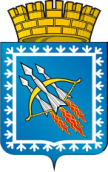 АДМИНИСТРАЦИЯ ГОРОДСКОГО ОКРУГА ЗАКРЫТОГОАДМИНИСТРАТИВНО-ТЕРРИТОРИАЛЬНОГО ОБРАЗОВАНИЯСВОБОДНЫЙ СВЕРДЛОВСКОЙ ОБЛАСТИП О С Т А Н О В Л Е Н И ЕАДМИНИСТРАЦИЯ ГОРОДСКОГО ОКРУГА ЗАКРЫТОГОАДМИНИСТРАТИВНО-ТЕРРИТОРИАЛЬНОГО ОБРАЗОВАНИЯСВОБОДНЫЙ СВЕРДЛОВСКОЙ ОБЛАСТИП О С Т А Н О В Л Е Н И ЕАДМИНИСТРАЦИЯ ГОРОДСКОГО ОКРУГА ЗАКРЫТОГОАДМИНИСТРАТИВНО-ТЕРРИТОРИАЛЬНОГО ОБРАЗОВАНИЯСВОБОДНЫЙ СВЕРДЛОВСКОЙ ОБЛАСТИП О С Т А Н О В Л Е Н И Е